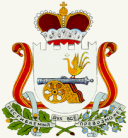 АДМИНИСТРАЦИЯ   ИГОРЕВСКОГО  СЕЛЬСКОГО  ПОСЕЛЕНИЯ                            ХОЛМ-ЖИРКОВСКОГО РАЙОНА СМОЛЕНСКОЙ ОБЛАСТИП О С Т А Н О В Л Е Н И Е  30.10.2015 года    №  69О создании добровольной народной дружины натерритории Игоревского сельского поселенияХолм-Жирковского районаСмоленской областиРуководствуясь областным законом от 30 апреля 2013 года № 33-з «Об участии граждан в охране общественного порядка на территории Смоленской области»Администрация  Игоревского сельского поселения Холм-Жирковского района Смоленской области                        ПОСТАНОВЛЯЕТ:1.Создать   на   территории   муниципального   образования  Игоревского сельского поселения Холм-Жирковского района Смоленской области добровольную народную дружину.2.Утвердить   положение   о   добровольной   народной   дружине муниципального образования Игоревского сельского поселения Холм-Жирковского района  Смоленской области согласно приложению.3.Утвердить состав  народной  дружины. 4 .Настоящее постановление вступает в силу после его подписания.Глава муниципального образованияИгоревского сельского поселенияХолм-Жирковского районаСмоленской области                                                                  Т.А.Семенова                                                                                                          Приложение №1                                                                                                          К постановлению                                                                         Администрации Игоревского сельского                                                                         поселения Холм-Жирковского района                                                                         Смоленской области №_69_                                                                        от _30 октября_2015 г.Положение
о муниципальной добровольной народной дружиныпо охране общественного порядка1. Общие положения1.1. Добровольное объединение граждан по охране правопорядка и общественной безопасности — народная дружина (далее ДНД) — является добровольным объединением граждан, создаваемое для оказания содействия правоохранительным органам, органам местного самоуправления в охране общественного порядка, участия в предупреждении и пресечении правонарушений.1.2. Вопросы, связанные с выявлением, пресечением и предупреждением правонарушений в сферах, отнесенных к ведению органов местного самоуправления Игоревского сельского поселения.1.3. Деятельность народной дружины осуществляется на основе принципов добровольности, законности, гуманности, соблюдения и защиты прав и свобод человека и гражданина.1.4. Народная дружина совместно с сотрудниками правоохранительных органов выполняет следующие функции:а) участвует в обеспечении правопорядка в общественных местах, в том числе при проведении массовых общественно-политических, спортивных и культурно-зрелищных мероприятий.б) участвует в мероприятиях по предупреждению и пресечению правонарушений.в) принимает участие в организации помощи лицам, пострадавшим от несчастных случаев или правонарушений, а также находящимся в беспомощном состоянии.г) участвует в поддержании общественного порядка при стихийных бедствиях и других чрезвычайных ситуациях.д) участвует в работе по профилактике правонарушений, детской безнадзорности.е) участвует в иных мероприятиях, связанных с охраной общественного порядка.1.5. Народная дружина создается, как правило, при органах территориального общественного самоуправления или иных органах и объединениях, а также по месту жительства граждан1.6. Предприятия, организации, учреждения, органы территориального общественного самоуправления и иные органы и объединения, при которых созданы народные дружины, вправе утверждать для них Положения об их деятельности.2. Задачи и формы деятельности народной дружины2.1. Основными задачами народной дружины являются охрана прав и законных интересов граждан, активное участие в предупреждении и пресечении правонарушений, охрана общественного порядка.2.2. Добровольная народная дружина осуществляет свою деятельность путем:а) патрулирования и выставления постов на улицах, и других общественных местах, проведения рейдов по выявлению правонарушений и лиц, их совершивших;б) проведения индивидуальной воспитательной работы с лицами, допускающими правонарушения, разъяснения гражданам законодательства, проведения бесед с родителями несовершеннолетних, допускающих правонарушения;в) оформления материалов на правонарушителей и их направления для рассмотрения в уполномоченные государственные органы;г) использования средств массовой информации в целях профилактики правонарушений, информирования и пропаганды деятельности ДНД.3. Порядок формирования и расформирования народной дружины3.1. Народная дружина создается по инициативе органа местного самоуправления Игоревского сельского поселения  и правоохранительных органов.3.2. Решение о создании конкретной народной дружины принимается в виде Постановления Администрации Игоревского сельского поселения Холм-Жирковского района Смоленской области 3.3. Решение о расформировании народной дружины принимается сельским штабом ДНД по согласованию с органами местного самоуправления 4. Структура народной дружины и порядок осуществления ее деятельности4.1. Для оперативного руководства работой народной дружины  на территории поселения постановлением главы поселения образуется народная дружина (далее — ДНД). В состав штаба входят его начальник, командир народной дружины. Штаб народных дружин осуществляет общее руководство их деятельностью, при необходимости определяет режим работы народных дружин исходя из социально-политической обстановки, необходимости обеспечения охраны общественного порядка, безопасности при проведении различных общественно-политических, спортивно-массовых, культурных мероприятий, а также с учетом профилактических мероприятий, проводимых правоохранительными органами на территории поселения.4.2. Командир народной дружины:а) организует непосредственную деятельность ДНД, проводит набор личного состава ДНД, осуществляет контроль за работой дружинников во время дежурства, устанавливает маршрут патрулирования и отдельные посты;б) проводит работу по сплочению и укреплению дружины, повышению внутренней дисциплины, эффективности деятельности;в) осуществляет личное взаимодействие со штабом ДНД и с органами внутренних дел по вопросам деятельности ДНД;г) организует изучение дружинниками основ законодательства РФ, занятия по физподготовке дружинников, обучение их формам и методам борьбы с правонарушениями;д) планирует работу дружины, инструктирует дружинников и контролирует их деятельность, ведет учет результатов работы дружины, готовит для обсуждения на собрании дружинников вопросы организации и деятельности дружины;е) рассматривает составленные дружинниками рапорты о правонарушениях и направляет их в органы охраны правопорядка;ж) ходатайствует перед главой администрации, депутатами Игоревского сельского поселения , руководителями предприятий, учреждений и организаций, а также перед общественными организациями о поощрении наиболее отличившихся дружинников;з) отчитывается о работе народной дружины перед штабом ДНД.4.3. В члены ДНД принимаются граждане Российской Федерации, достигшие 18-летнего возраста и проживающие на территории  Игоревского сельского поселения , добровольно изъявившие желание участвовать в деятельности народной дружины, способные по своим деловым и моральным качествам, уровню физической подготовки и состоянию здоровья выполнять обязанности народного дружинника.4.4.  В члены ДНД не могут быть приняты граждане:— имеющие судимость;— состоящие на учете в лечебно-профилактических учреждениях;— признанные по решению суда недееспособными или ограниченно дееспособными;— совершившие повторно в течение года, предшествующего вступлению в народную дружину, административное правонарушение, посягающее на общественный порядок.4.5. Прием в народную дружину производится командиром дружины в индивидуальном порядке на основании личного заявления вступающего.4.6. Решение об отчислении из народной дружины принимается командиром дружины в следующих случаях:— на основании личного заявления дружинника;— при наступлении обстоятельств, перечисленных в пункте 4.4 настоящего решения;— в случае систематического невыполнения обязанностей народного дружинника или нарушения требований настоящего нормативного акта.4.7. Народные дружинники не имеют права:— осуществлять деятельность, отнесенную законодательством РФ к исключительной компетенции правоохранительных органов;— выдавать себя за сотрудников правоохранительных органов;— использовать права, предусмотренные настоящим нормативным решением, в целях, не соответствующих целям и задачам правопорядка.5. Права и обязанности членов ДНД5.1. Народный дружинник при исполнении им обязанностей по охране общественного порядка совместно с сотрудниками правоохранительных органов имеет право:— требовать от граждан и должностных лиц соблюдения установленного общественного порядка;— по поручению и в присутствии сотрудника правоохранительных органов проверять у граждан документы, удостоверяющие их личность, в ситуациях, когда установление личности необходимо для выявления обстоятельств совершения правонарушения или причастности к нему;— оказывать сотрудникам правоохранительных органов содействие в доставлении в отделение полиции, общественные пункты охраны порядка лиц, совершивших правонарушения, для установления личности правонарушителя и составления протокола;— беспрепятственно входить в клубы, на стадионы,  другие общественные помещения для преследования лиц, подозреваемых в совершении правонарушений, либо при наличии достаточных оснований полагать, что там совершено или совершается правонарушение или произошел несчастный случай;— использовать с согласия владельцев или водителей транспортные средства для доставления в лечебные учреждения граждан, пострадавших от несчастных случаев или правонарушений и нуждающихся в связи с этим в срочной медицинской помощи;— пользоваться безвозмездно в случаях, не терпящих отлагательства, для связи с правоохранительными органами и органами местного самоуправления, телефонами, принадлежащими организациям независимо от форм собственности;5.2. Народный дружинник при исполнении им обязанностей по охране общественного порядка обязан:— строго соблюдать требования законодательства, не допускать необоснованного ограничения прав и свобод граждан, проявлять корректность и выдержку при обращении к гражданам, не совершать действий, ущемляющих честь и достоинство человека и гражданина;— оказывать в пределах предоставленных ему полномочий содействие правоохранительным органам в осуществлении ими функций по охране общественного порядка, предупреждению или пресечению правонарушений;— соблюдать установленные в народной дружине дисциплину и нормы выхода на дежурства, а также добросовестно выполнять распоряжения и указания руководителей дружины, а при нахождении на дежурстве — старшего наряда дружинников и работников полиции при проведении совместных мероприятий;— знать права и обязанности дружинника, изучать формы и методы предупреждения и пресечения правонарушений, постоянно совершенствовать свои правовые знания, повышать уровень специальной и физической подготовки;— в случае обращения к нему граждан с сообщениями о готовящихся или совершенных правонарушениях, событиях или фактах, угрожающих общественному порядку, личной или общественной безопасности, иных правонарушениях сообщить в полицию, принять меры к спасению людей, предотвращению и пресечению правонарушений, задержанию правонарушителей, охране места происшествия;— принимать меры по оказанию помощи, в том числе и доврачебной, гражданам, пострадавшим от правонарушений или несчастных случаев, а также гражданам, находящимся в беспомощном или ином состоянии, опасном для их здоровья и жизни;— не разглашать оперативную и иную служебную информацию о деятельности правоохранительных органов, ставшую ему известной в связи с осуществлением деятельности по охране общественного порядка, а также сведения, относящиеся к частной жизни, личной и семейной тайне граждан, в соответствии с действующим законодательством РФ;— выполнять законные распоряжения сотрудников правоохранительных органов при совместном участии в обеспечении общественного порядка, народные дружинники обязаны— при обращении к гражданам представляться им и предъявлять по их требованию удостоверение народного дружинника.6. Ответственность народных дружинников6.1. За противоправные действия или бездействие при исполнении своих обязанностей по охране общественного порядка народные дружинники несут ответственность, установленную законодательством Российской Федерации.6.2. Вред, причиненный гражданам народным дружинником, подлежит возмещению в порядке, предусмотренном законодательством Российской Федерации.7. Меры поощрения народных дружинников.7.1. Для поощрения народных дружинников, активно участвующих в охране общественного порядка, администрация поселения, в пределах своих полномочий могут принимать следующие формы морального и материального поощрения:— объявление благодарности;— награждение Почетной грамотой;— награждение ценными подарками;— выдача денежной премии;7.2. Предприятия, организации, учреждения, органы территориального общественного самоуправления и иные органы и объединения, при которых создана народная дружина, могут применять к дружиннику за счет своих средств иные дополнительные льготы, поощрения и награждения.                                                                                                           Приложение №2                                                                                                          К постановлению                                                                         Администрации Игоревского сельского                                                                         поселения Холм-Жирковского района                                                                         Смоленской области №_69_                                                                        от _30 октября_2015 г..СОСТАВДобровольной народной дружиныХаненко И.П. –        командир народной дружиныТихонов Н.А. –        член народной дружиныБолдин Е.И. –           член народной дружиныМакаров В.Ю.- –      член народной дружиныАнисимов М.Л.-       член народной дружиныКирпичников С.С.-  член народной дружиныДемидов И.В.-           член народной дружины 2457